Introduktion til lineære funktionerDen generelle forskrift (opskrift) for en lineær funktion er: y= resultatet	 a= hældingstallet x = variablen b = skæringspunkt på y-aksenEksempel: Taxa-funktionenHr. Bølles Taxafirma har et startgebyr på 50 kr.- herefter koster det 10 kroner pr. km.Hvad står der på taxameteret, når du lige har sat dig ind i taxaen?Hvad står der på taxameteret, når du har kørt 1 kilometer?Hvad står der efter 5 og 10 km?Hvordan vil en oversigt over prisen se ud i et koordinatsystem? Hvad er x og hvad er y?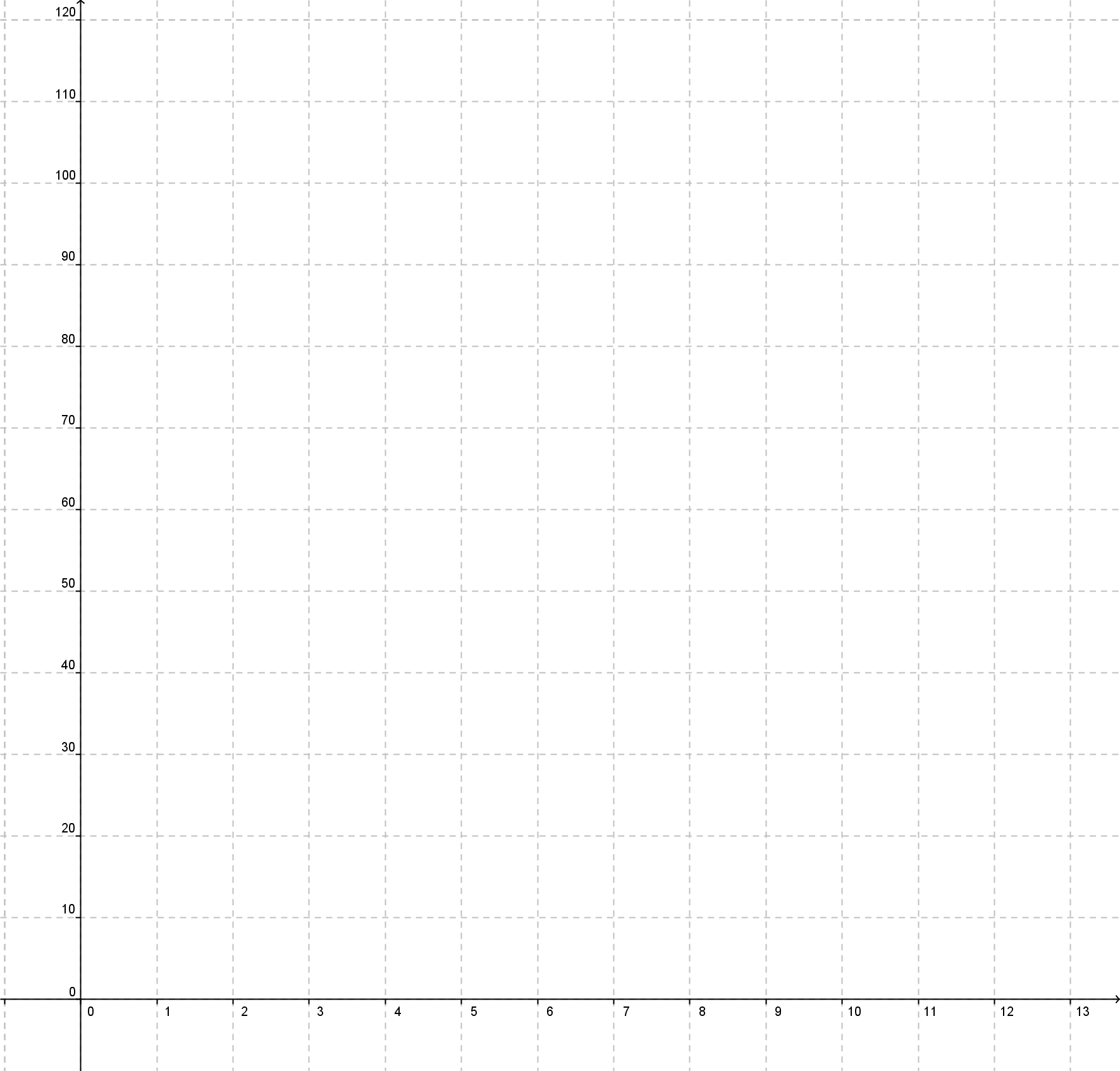 Hvad er x i taxafunktion?Hvad er a i taxafunktionen?Hvad er b i taxafunktionen?Hvad er y i taxafunktionen?Altså- hvordan ser funktionsforskriften ud for Hr. Bølles taxa?Hr. Bølle får nu en konkurrent- Hr. Flink´s Taxa. Hos Hr. Flink´s taxa er startgebyret 20 kr, og prisen pr. km er 15 kr.Tegn begge oversigter ind i koordinatsystemetHvornår vil du køre med hr. Bølle´s taxa og hvornår vil du køre med hr. Flink´s taxa? Og hvornår er det lige meget hvem du vælger?Hvad er funktionsforskriften for Hr. Flinks taxa?